Stakeholder MapStakeholders are all those individuals who are aware of your company's actions, as they have a direct interest in it. That's why it's crucial to pay attention to their position in your business, which you can achieve through the visual representation offered by a stakeholder map.1. Identify Your StakeholdersBegin by understanding the various interest groups around your organization, depending on whether they are primary or secondary.Or, according to their position: whether they are internal or external.2. Create the Stakeholder MapNow, you can prepare your stakeholder map. 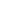 Primary StakeholdersPrimary StakeholdersOwnersEmployeesCustomersSuppliersSecondary StakeholdersSecondary StakeholdersCompetitorsMediaAssociations/OrganizationsGovernmentInternal StakeholdersInternal StakeholdersBoard of DirectorsInvestorsShareholdersColleaguesExternal StakeholdersExternal StakeholdersCompetitorsMediaAssociations/OrganizationsGovernment